АДМИНИСТРАЦИЯ КОЛПАШЕВСКОГО ГОРОДСКОГО ПОСЕЛЕНИЯПОСТАНОВЛЕНИЕ19.08.2020 											     № 520Об установлении порядка организации и осуществления муниципального контроля в области торговой деятельности на территории муниципального образования «Колпашевское городское поселение» В целях организации и осуществления муниципального контроля на территории муниципального образования «Колпашевское городское поселение», в соответствии с Федеральным законом от 26 декабря 2008 года № 294-ФЗ «О защите прав юридических лиц и индивидуальных предпринимателей при осуществлении государственного контроля (надзора) и муниципального контроля», Федеральным законом от 06.10.2003 № 131-ФЗ «Об общих принципах организации местного самоуправления в Российской Федерации», Федерального закона от 27 июля 2010 года № 210-ФЗ «Об организации предоставления государственных и муниципальных услуг», на основании Устава муниципального образования «Колпашевское городское поселение»ПОСТАНОВЛЯЮ:1. Установить Порядок организации и осуществления муниципального контроля в области торговой деятельности на территории муниципального образования «Колпашевское городское поселение»  согласно приложению к настоящему постановлению.2. Настоящее постановление вступает в силу с даты его официального опубликования.3. Настоящее постановление опубликовать в Ведомостях органов местного самоуправления Колпашевского городского поселения и разместить на официальном сайте органов местного самоуправления Колпашевского городского поселения.4. Контроль за выполнением настоящего постановления возложить на заместителя Главы Колпашевского городского поселения Чукова А.А.Глава Колпашевскогогородского поселения							                    А.В.ЩукинЕ.А.Минина5 62 21 Приложение к постановлениюАдминистрации Колпашевского городского поселенияот 19.08.2020 № 520Порядок организации и осуществления муниципального контроляв области торговой деятельности на территории муниципального образования «Колпашевское городское поселение» 1. Настоящий Порядок устанавливает правила организации и осуществления муниципального контроля в области торговой деятельности на территории муниципального образования «Колпашевское городское поселение» (далее - муниципальный контроль).2. Предметом муниципального контроля является соблюдение юридическими лицами, их руководителями и иными должностными лицами, индивидуальными предпринимателями, их уполномоченными представителями (далее - юридические лица, индивидуальные предприниматели), требований, установленных муниципальными правовыми актами в соответствии с федеральными законами от 22 ноября 1995 года № 171-ФЗ «О государственном регулировании производства и оборота этилового спирта, алкогольной и спиртосодержащей продукции и об ограничении потребления (распития) алкогольной продукции», от 30 декабря 2006 года № 271-ФЗ «О розничных рынках и о внесении изменений в Трудовой кодекс Российской Федерации»,  от 28 декабря 2009 года № 381-ФЗ «Об основах государственного регулирования торговой деятельности в Российской Федерации» (далее - требования).3. Муниципальный контроль осуществляет отдел градостроительства и землеустройства Администрации Колпашевского городского поселения.4. Полномочиями по осуществлению муниципального контроля наделяются следующие должностные лица:- начальник  отдела градостроительства и землеустройства Администрации Колпашевского городского поселения;- ведущий специалист по земельному контролю;- главный специалист, инженер-строитель.5. Муниципальный контроль осуществляется посредством:- организации и проведения проверок юридических лиц и индивидуальных предпринимателей;- мероприятий по контролю, осуществляемых без взаимодействия с юридическими лицами, индивидуальными предпринимателями;- организации и проведения мероприятий по профилактике нарушений требований.6. Муниципальный контроль осуществляется в соответствии с законодательством Российской Федерации, в том числе Федеральным законом от 26 декабря 2008 года № 294-ФЗ «О защите прав юридических лиц и индивидуальных предпринимателей при осуществлении государственного контроля (надзора) и муниципального контроля».7. Сроки и последовательность административных процедур при осуществлении муниципального контроля устанавливаются административным регламентом, утверждаемым Администрацией Колпашевского городского поселения.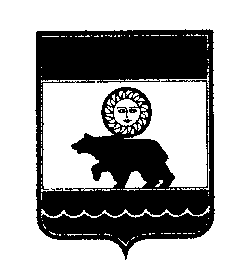 